CONCURSO DE INVESTIGACIÓN ACADÉMICOS/AS  CONVENIO DE DESEMPEÑOEDUCACIÓN SUPERIOR REGIONAL  UPA 1301Generación de Conocimiento Compartido: Hacia un Modelo de Innovación Social para el Desarrollo Territorial de Playa AnchaCONCURSO INVESTIGACIÓNCONVENIO DE DESEMPEÑO DE EDUCACIÓN SUPERIOR REGIONAL UPA 1301El Convenio de Desempeño UPA1301 “Generación de conocimiento compartido: Hacia un modelo de Innovación Social para el desarrollo territorial de Playa Ancha” invita a los  académicos/as ,   a presentar propuestas de investigación para el  concurso de investigación 2017. En este marco,  y en esta convocatoria, se apoyarán   investigaciones de académicos/as  de la Universidad, en planta o contrata, con  dependencia administrativa de las distintas facultades de la universidad a saber : Ciencias naturales y exactas, Ciencias de la educación, Arte, Humanidades, Ciencias  de la Actividad Física, Ciencias Sociales, Ingeniería  y Ciencias de la Salud  y de la Vicerrectoría del Campus San Felipe, que se presenten con proyectos relevantes y que aporten a la vinculación y generación de conocimiento compartido entre la Universidad de Playa Ancha y los actores públicos, privados y de la sociedad civil. Los proyectos de investigación deberán contar con un (1) investigador responsable que deberá tener vinculación contractual de  planta o contrata con la Universidad y contar con la autorización de su respectivo decano/a,  y director/a, de departamento. No existe adjudicación de honorarios para los investigadores internos o externos, los fondos adjudicados son para la ejecución del proyecto y sus gastos operativos.  Adicionalmente se podrán incorporar un máximo de dos (2) coinvestigadores internos (en iguales condiciones de contrato)  o externos. Los postulantes no deberán tener informes ni tampoco publicaciones pendientes por fondos anteriores entregados. Se considerarán las publicaciones ingresadas con carta del comité editorial como recepcionadas. No podrán participar investigadores con proyectos internos en curso:  DIGI, u otros proyectos con fondos internos, tampoco investigadores que tengan actualmente proyectos con fondos externos adjudicados y que se encuentren en ejecución. Este concurso se presenta como una pieza clave en el desarrollo de los objetivos de este Convenio de Desempeño en tanto permite identificar problemáticas y potencialidades del territorio, analizar fenómenos locales, avanzando hacia el necesario diálogo de saberes en pos del desarrollo del territorio, a la vez que contribuye a la constitución de equipos de investigación y a la productividad de la Universidad.La presentación de las propuestas deberá realizarse en formato impreso (1copia) entregada en sobre cerrado a nombre de la directora del CD UPA 1301, académica Ximena Sánchez, con  una copia digital enviada a  xsanchez@upla.cl  hasta el 3  de julio de 2017 a las 17:00 en las oficinas del Convenio de Desempeño UPA 1301 , segundo piso biblioteca central.No se recepcionarán proyectos con posterioridad a esa fecha.  Se valorarán positivamente los equipos interdisciplinarios y la incorporación de estudiantes como ayudantes de investigación se valorará la inclusión de estudiantes como ayudantes de investigación los cuales podrán contemplar honorarios,  debiendo tener su matrícula al día, buen rendimiento académico, avalado por dirección del departamento o coordinación docente respectiva  y no presentar actividades superpuestas con horarios de clases, tesis o prácticas en los tiempos establecidos por el investigador responsable para ello..Se señala que las horas comprometidas en el proyecto no descontarán horas a sus compromisos horariosde carga académica, de acuerdo a normativa Mineduc.  El tiempo de ejecución de los proyectos es de 8 meses a contar de la fecha de adjudicación, debiendo presentar un informe de avance el 11 de Diciembre de 2017, además de un informe final el 26 de marzo de 2018, donde deberá evidenciar  el logro de los productos comprometidos. El monto máximo que financia este concurso son  $ 5.000.000 por investigación, contemplando bienes de capital claramente justificados (no se financiarán computadores, celulares y tablet),  y gastos de operación. No son imputables gastos de honorarios de los investigadores a excepción de ayudantes de investigación y  asistentes técnicos del proyecto. Todos los proyectos recepcionados y que cumplan con las bases, en consulta a la Dirección General de Investigación,  serán evaluados por pares externos a la Institución y  el resultado de dicha evaluación será enviado a los investigadores responsables a través de comunicación interna. Los resultados serán inapelables.Se financiarán iniciativas de investigación que se focalizen en las provincias de Valparíso y San Felipe, siendo elegibles proyectos con enfoques tanto cuantitativos como cualitativos, valorando las propuestas que integren ambos enfoques. Las temáticas destacadas como relevantes para el siguiente concurso son:MedioambienteEsta línea de trabajo abarca la temática desde una perspectiva amplia, incluye desde enfoques asociados a las mediciones ambientales hasta los aspectos sociales involucrados en el fenómeno. Temáticas asociadas a esta línea son: Contaminación y sus impactos, Reciclaje y manejo de basura, recuperación de espacios públicos, educación ambiental, movimientos ambientalistas.Espacios públicosDesde esta perspectiva se incluyen las dimensiones físicas de los espacios públicos en el territorio, como son la materialidad e infraestructura de los mismos, a la vez que sus dimensiones simbólicas y pedagógicas. Temáticas asociadas a esta línea son: Disponibilidad y uso de espacios públicos, identidad social urbana, arte y espacio público,  dinámicas urbanas y resignificación de espacio público, educación informal y espacios públicos.Participación socialLa participación social es concebida en un sentido amplio, donde son relevantes el estudio de las distintas formas de participación, modos de acción social, redes de participación, comunicación y trabajo, medios de comunicación, participación de grupos sociales específicos como jóvenes y adultos mayores,  organizaciones sociales, desarrollo de experiencias artísticas participativas.Democracia y desarrollo localEsta línea temática pretende desarrollar una línea de trabajo diversa que se cuestione por el sentido de la democracia y la sustentabilidad a nivel territorial. Son temáticas de interés para esta línea la formación ciudadana, participación social, prácticas de solidaridad y cooperación locales,  economías solidarias o alternativas.Patrimonio, Vida de barrio y cultura.Esta dimensión abarca diversas temáticas relacionadas con dinámicas locales vinculadas a procesos culturales y sociales. Resultan de interés a esta línea temática los procesos de patrimonialización, memoria e historia local, dinámicas de producción y consumo cultural, además de la promoción de derechos y la cultura barrial y popular.Salud, convivencia y calidad de vidaEsta dimensión se presenta como un espacio extenso para el desarrollo de iniciativas que se vinculan a los procesos de salud física, social y mental. Son temáticas relevantes en esta línea todas aquellas vinculadas al deporte y la promoción de la vida saludable, bienestar psicosocial, calidad de vida y buen vivir, nutrición y prácticas alimentarias, salud mental, convivencia escolar, integración e inclusión social. CONCURSO CONVENIO DESEMPEÑO UPA 13011.1.1 LÍNEA TEMÁTICA_________________________________________			Apellido Paterno, Materno, Nombre			R.U.T	Dirección envio correspondencia	                                  Apellido Paterno, Materno, Nombre             	                R.U.T	Dirección envio correspondencia	                                  Apellido Paterno, Materno, Nombre             	                R.U.T	Dirección envio correspondencia		Firma Investigador Responsable			                     Firma Co-investigador 1		     Firma Co-investigador 2II.	BREVE RESUMEN DEL PROYECTO2.1  Resumen : Debe ser suficientemente informativo, presentando  una descripción de los principales puntos que se abordarán, objetivos, metodología y resultados que se esperan. Debe considerarse que un resumen bien formulado facilita la correcta designación de evaluadores. La falta de resumen en un proyecto es causal de eliminación del concurso. La extensión máxima es de 1 página.III	FORMULACION DEL PROYECTO : Debe contener la exposición general del problema, señalando los enfoques y procedimientos actualmente en uso referidos a la investigación, objetivos, fundamentación teórica, las hipótesis de trabajo ( si corresponen), metodología y la bibliografía que sustenta su presentación.  Su extensión no debe exceder a  7 páginas (excluidas las referencias bibliográficas).PARA INVESTIGACIONES REFERIDAS A PERSONAS DEBE INCLUIR CONSENTIMIENTO INFORMADO. Modelo se encuentra en sitio WEB de la Dirección General de Investigación Formulación general del problema (Máximo 2 páginas).Objetivos general(es) y específicos (máximo ½ página).Antecedentes teóricos y conceptuales que sustentan su propuesta de investigación. (máximo 2 páginas.3.4	Hipótesis de trabajo: Explicite la(s) hipótesis de trabajo o preguntas que orientarán la investigación.  La formulación de  ésta(s) debe(n) articularse con la fundamentación teórico-conceptual contenida en el proyecto.  ½ página máximo3.5	Metodología: Señale el tipo de estudio, población,  principales procedimientos de muestreo, técnicas  procedimientos de recolección de información y  análisis de la información.  La extensión de esta sección es máximo 2 páginas.  3.6 	Referencias bibliográficas Debe listar todas las referencias efectivamente señaladas en su proyecto según formato APA 6ª Edición.IV	PLAN DE TRABAJO : Señale etapas y actividades para el año de ejecución del proyecto. La extensión máxima de esta sección es de 1 página.  Se recomienda adjuntar Carta Gantt. 4.1	Descripción de la labor que desarrollará tanto el investigador principal como el(los) coinvestigador(es)  para los meses de ejecución.4.2 En caso de que considere ayudantes de investigación, describa y justifique claramente sus funciones en virtud de los objetivos del proyecto.4.3 Trabajo adelantado por los autores del proyecto: Acompañe resultados de trabajos anteriores sobre el tema. Si tiene trabajos en prensa directamente relacionados con el proyecto y resultan indispensables para su comprensión, adjúntelos como anexos. La extensión máxima de esta sección es 1 página.V. PRODUCTOS COMPROMETIDOS:	La postulación a este fondo exige  como producto, publicaciones ISI y/o Scopus.  5.1 Indique número tentativo de publicaciones esperadas y posibles nombres de las revistas a las cuales pretende enviar.5.2 Otros productos: Señale otros productos considerados, indicando expresamente cómo ellos contribuyen a la vinculacióndelos territorios de referencia o vinculación con el estudio, sus habitantes y organizaciones y los mecanismos a través de los cuales se planea la devolución de la información  a los habitantes del territorio.VI	JUSTIFICACIÓN DE RECURSOS SOLICITADOS: (Justifique todos los recursos solicitados en gastos de operación )	Para la compra de materiales y rendición de cuentas, deberá regirse estrictamente por las regulaciones y plazos establecidos por la Vicerrectoría de Desarrollo.  La Dirección  del Convenio de Desempeño UPA 1301, pondrá especial atención a la solicitud de bienes de capital ya existentes en la Universidad.  De igual modo la solicitud de material fungible que exceda a las necesidades reales del proyecto no será considerada.VII	DATOS CURRICULARES DE LOS INVESTIGADORES: Utilice una hoja independiente para el investigador responsable y para cada coinvestigador. 1.-	ANTECEDENTES PERSONALES2.-	ANTECEDENTES ACADÉMICOS4.-	PUBLICACIONES IN EXTENSO. Proporcione las referencias completas de los trabajos publicados por el investigador de los últimos 5 añosUse todas las hojas adicionales que sea necesario. Por favor no incluya resúmenes simples o expandidos.b) Presentaciones a CongresosSi lo considera importante , incluya Información sobre las presentaciones a congresos de los últimos 3 años que sean relevantes al proyecto.	FIRMA DECANO/A 	FIRMA DIRECTOR /A DEPARTAMENTO  __________________________________________________FIRMA INVESTIGADOR /A RESPONSABLEVIII	Si considera que posibles evaluadores tienen conflicto de intereses que los inhabiliten para informar este proyecto, señálelo a continuación. Desprenda esta hoja y envíela en un sobre cerrado. Esta información será considerada estrictamente confidencial.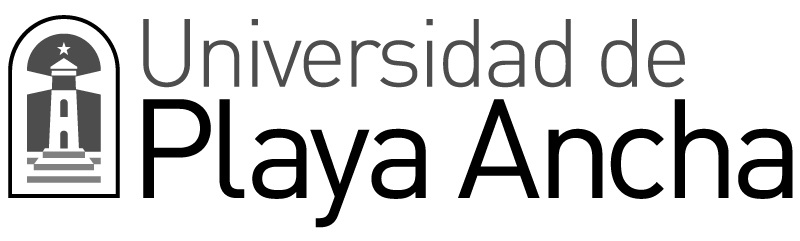 1.1.  TITULO:ItemM$ Año11.2.  RESUMEN DE RECURSOS:       SOLICITADOS1. Gastos2. Bienes de CapitalTOTAL SOLICITADO (M$)1.3. INVESTIGADOR      RESPONSABLE:_CIUDADFONOCASILLAFAXINSTITUCIONE-mail1.4. CO-INVESTIGADOR_CIUDADFONOCASILLAFAXINSTITUCIONE-mail1.5. CO-INVESTIGADOR_CIUDADFONOCASILLAFAXINSTITUCIONE-mailR.U.T  R.U.T  APELLIDO PATERNO  APELLIDO PATERNO  APELLIDO MATERNO  APELLIDO MATERNO  Nombres Nombres FECHA NAC.  SEXO  NACIONALIDAD  NACIONALIDAD  FONO  FAX  DIRECCION PARA ENVIO DE CORRESPONDENCIA (Calle, departamento, número)  DIRECCION PARA ENVIO DE CORRESPONDENCIA (Calle, departamento, número)  DIRECCION PARA ENVIO DE CORRESPONDENCIA (Calle, departamento, número)  DIRECCION PARA ENVIO DE CORRESPONDENCIA (Calle, departamento, número)  DIRECCION PARA ENVIO DE CORRESPONDENCIA (Calle, departamento, número)  DIRECCION PARA ENVIO DE CORRESPONDENCIA (Calle, departamento, número)  REGION  CIUDAD  CIUDAD  CASILLA  CASILLA  TELEX  TIPO CORREO ELECTRONICO  TIPO CORREO ELECTRONICO  DIRECCION CORREO ELECTRONICO  	DIRECCION CORREO ELECTRONICO  	DIRECCION CORREO ELECTRONICO  	DIRECCION CORREO ELECTRONICO  	INSTITUCIONINSTITUCIONINSTITUCIONINSTITUCIONINSTITUCION	TITULOS Y GRADOSUNIVERSIDADPAISAÑO OBTENCIONAAutores y TituloRRevista, Volumen, Página inicial, Final, AñoTITULOTITULOCONGRESOCONGRESOCONGRESOLUGAR/FECHALUGAR/FECHA